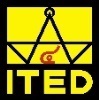 OPL - One Point LessonOPL - One Point LessonOPL - One Point LessonOPL - One Point LessonOPL - One Point LessonOPL - One Point LessonOPL - One Point LessonOPL - One Point Lessonชื่อฝ่าย
ชื่อฝ่าย
ชื่อฝ่าย
ชื่องาน
ชื่องาน
หัวเรื่องหัวเรื่องให้ผู้จัดทำและหัวหน้างานตรวจองค์ประกอบให้เป็นไปตามประเภทของ OPL ว่าเป็น ความรู้พื้นฐาน   การแก้ปัญหา  และการปรับปรุงงานให้ผู้จัดทำและหัวหน้างานตรวจองค์ประกอบให้เป็นไปตามประเภทของ OPL ว่าเป็น ความรู้พื้นฐาน   การแก้ปัญหา  และการปรับปรุงงานให้ผู้จัดทำและหัวหน้างานตรวจองค์ประกอบให้เป็นไปตามประเภทของ OPL ว่าเป็น ความรู้พื้นฐาน   การแก้ปัญหา  และการปรับปรุงงานให้ผู้จัดทำและหัวหน้างานตรวจองค์ประกอบให้เป็นไปตามประเภทของ OPL ว่าเป็น ความรู้พื้นฐาน   การแก้ปัญหา  และการปรับปรุงงานให้ผู้จัดทำและหัวหน้างานตรวจองค์ประกอบให้เป็นไปตามประเภทของ OPL ว่าเป็น ความรู้พื้นฐาน   การแก้ปัญหา  และการปรับปรุงงานให้ผู้จัดทำและหัวหน้างานตรวจองค์ประกอบให้เป็นไปตามประเภทของ OPL ว่าเป็น ความรู้พื้นฐาน   การแก้ปัญหา  และการปรับปรุงงานให้ผู้จัดทำและหัวหน้างานตรวจองค์ประกอบให้เป็นไปตามประเภทของ OPL ว่าเป็น ความรู้พื้นฐาน   การแก้ปัญหา  และการปรับปรุงงานให้ผู้จัดทำและหัวหน้างานตรวจองค์ประกอบให้เป็นไปตามประเภทของ OPL ว่าเป็น ความรู้พื้นฐาน   การแก้ปัญหา  และการปรับปรุงงานวันที่จัดทำ
วันที่จัดทำ
วันที่จัดทำ
OPL.No.
OPL.No.
ประเภทประเภท ความรู้พื้นฐาน                      การแก้ปัญหา                      การปรับปรุงงาน ความรู้พื้นฐาน                      การแก้ปัญหา                      การปรับปรุงงาน ความรู้พื้นฐาน                      การแก้ปัญหา                      การปรับปรุงงาน ความรู้พื้นฐาน                      การแก้ปัญหา                      การปรับปรุงงาน ความรู้พื้นฐาน                      การแก้ปัญหา                      การปรับปรุงงาน ความรู้พื้นฐาน                      การแก้ปัญหา                      การปรับปรุงงาน ความรู้พื้นฐาน                      การแก้ปัญหา                      การปรับปรุงงาน ความรู้พื้นฐาน                      การแก้ปัญหา                      การปรับปรุงงานผู้จัดทำ
ผู้จัดทำ
ผู้จัดทำ
ผู้ประเมิน
ผู้ประเมิน
องค์ประกอบของข้อมูลที่เขียนในแต่ละประเภท (สรุปจากการประชุมคณะกรรมการ KM สำนัก)ประเภท : ความรู้พื้นฐาน	1. หลักการและเหตุผล (การเกริ่นนำเข้าสู่เรื่องที่จะเขียน)	2. วัตถุประสงค์	3. ขั้นตอนหรือวิธีการ	4. ประโยชน์ที่ได้รับหรือผลลัพธ์ที่ได้	5. ข้อควรระวัง (ถ้ามี)--------------------------------------------ประเภท : การแก้ปัญหา	1. วัตถุประสงค์	2. ปัญหา	3. สาเหตุ	4. การแก้ไข	5. ข้อควรระวัง (ถ้ามี)          6. ผลลัพธ์ที่ได้--------------------------------------------ประเภท : การปรับปรุงงาน	1. วัตถุประสงค์	2. (สภาพ) ปัญหา	3. ก่อนการปรับปรุง	4. หลังการปรับปรุง	5. ประโยชน์ที่ได้รับหรือผลลัพธ์ที่ได้	6. ข้อควรระวัง (ถ้ามี)องค์ประกอบของข้อมูลที่เขียนในแต่ละประเภท (สรุปจากการประชุมคณะกรรมการ KM สำนัก)ประเภท : ความรู้พื้นฐาน	1. หลักการและเหตุผล (การเกริ่นนำเข้าสู่เรื่องที่จะเขียน)	2. วัตถุประสงค์	3. ขั้นตอนหรือวิธีการ	4. ประโยชน์ที่ได้รับหรือผลลัพธ์ที่ได้	5. ข้อควรระวัง (ถ้ามี)--------------------------------------------ประเภท : การแก้ปัญหา	1. วัตถุประสงค์	2. ปัญหา	3. สาเหตุ	4. การแก้ไข	5. ข้อควรระวัง (ถ้ามี)          6. ผลลัพธ์ที่ได้--------------------------------------------ประเภท : การปรับปรุงงาน	1. วัตถุประสงค์	2. (สภาพ) ปัญหา	3. ก่อนการปรับปรุง	4. หลังการปรับปรุง	5. ประโยชน์ที่ได้รับหรือผลลัพธ์ที่ได้	6. ข้อควรระวัง (ถ้ามี)องค์ประกอบของข้อมูลที่เขียนในแต่ละประเภท (สรุปจากการประชุมคณะกรรมการ KM สำนัก)ประเภท : ความรู้พื้นฐาน	1. หลักการและเหตุผล (การเกริ่นนำเข้าสู่เรื่องที่จะเขียน)	2. วัตถุประสงค์	3. ขั้นตอนหรือวิธีการ	4. ประโยชน์ที่ได้รับหรือผลลัพธ์ที่ได้	5. ข้อควรระวัง (ถ้ามี)--------------------------------------------ประเภท : การแก้ปัญหา	1. วัตถุประสงค์	2. ปัญหา	3. สาเหตุ	4. การแก้ไข	5. ข้อควรระวัง (ถ้ามี)          6. ผลลัพธ์ที่ได้--------------------------------------------ประเภท : การปรับปรุงงาน	1. วัตถุประสงค์	2. (สภาพ) ปัญหา	3. ก่อนการปรับปรุง	4. หลังการปรับปรุง	5. ประโยชน์ที่ได้รับหรือผลลัพธ์ที่ได้	6. ข้อควรระวัง (ถ้ามี)องค์ประกอบของข้อมูลที่เขียนในแต่ละประเภท (สรุปจากการประชุมคณะกรรมการ KM สำนัก)ประเภท : ความรู้พื้นฐาน	1. หลักการและเหตุผล (การเกริ่นนำเข้าสู่เรื่องที่จะเขียน)	2. วัตถุประสงค์	3. ขั้นตอนหรือวิธีการ	4. ประโยชน์ที่ได้รับหรือผลลัพธ์ที่ได้	5. ข้อควรระวัง (ถ้ามี)--------------------------------------------ประเภท : การแก้ปัญหา	1. วัตถุประสงค์	2. ปัญหา	3. สาเหตุ	4. การแก้ไข	5. ข้อควรระวัง (ถ้ามี)          6. ผลลัพธ์ที่ได้--------------------------------------------ประเภท : การปรับปรุงงาน	1. วัตถุประสงค์	2. (สภาพ) ปัญหา	3. ก่อนการปรับปรุง	4. หลังการปรับปรุง	5. ประโยชน์ที่ได้รับหรือผลลัพธ์ที่ได้	6. ข้อควรระวัง (ถ้ามี)องค์ประกอบของข้อมูลที่เขียนในแต่ละประเภท (สรุปจากการประชุมคณะกรรมการ KM สำนัก)ประเภท : ความรู้พื้นฐาน	1. หลักการและเหตุผล (การเกริ่นนำเข้าสู่เรื่องที่จะเขียน)	2. วัตถุประสงค์	3. ขั้นตอนหรือวิธีการ	4. ประโยชน์ที่ได้รับหรือผลลัพธ์ที่ได้	5. ข้อควรระวัง (ถ้ามี)--------------------------------------------ประเภท : การแก้ปัญหา	1. วัตถุประสงค์	2. ปัญหา	3. สาเหตุ	4. การแก้ไข	5. ข้อควรระวัง (ถ้ามี)          6. ผลลัพธ์ที่ได้--------------------------------------------ประเภท : การปรับปรุงงาน	1. วัตถุประสงค์	2. (สภาพ) ปัญหา	3. ก่อนการปรับปรุง	4. หลังการปรับปรุง	5. ประโยชน์ที่ได้รับหรือผลลัพธ์ที่ได้	6. ข้อควรระวัง (ถ้ามี)องค์ประกอบของข้อมูลที่เขียนในแต่ละประเภท (สรุปจากการประชุมคณะกรรมการ KM สำนัก)ประเภท : ความรู้พื้นฐาน	1. หลักการและเหตุผล (การเกริ่นนำเข้าสู่เรื่องที่จะเขียน)	2. วัตถุประสงค์	3. ขั้นตอนหรือวิธีการ	4. ประโยชน์ที่ได้รับหรือผลลัพธ์ที่ได้	5. ข้อควรระวัง (ถ้ามี)--------------------------------------------ประเภท : การแก้ปัญหา	1. วัตถุประสงค์	2. ปัญหา	3. สาเหตุ	4. การแก้ไข	5. ข้อควรระวัง (ถ้ามี)          6. ผลลัพธ์ที่ได้--------------------------------------------ประเภท : การปรับปรุงงาน	1. วัตถุประสงค์	2. (สภาพ) ปัญหา	3. ก่อนการปรับปรุง	4. หลังการปรับปรุง	5. ประโยชน์ที่ได้รับหรือผลลัพธ์ที่ได้	6. ข้อควรระวัง (ถ้ามี)องค์ประกอบของข้อมูลที่เขียนในแต่ละประเภท (สรุปจากการประชุมคณะกรรมการ KM สำนัก)ประเภท : ความรู้พื้นฐาน	1. หลักการและเหตุผล (การเกริ่นนำเข้าสู่เรื่องที่จะเขียน)	2. วัตถุประสงค์	3. ขั้นตอนหรือวิธีการ	4. ประโยชน์ที่ได้รับหรือผลลัพธ์ที่ได้	5. ข้อควรระวัง (ถ้ามี)--------------------------------------------ประเภท : การแก้ปัญหา	1. วัตถุประสงค์	2. ปัญหา	3. สาเหตุ	4. การแก้ไข	5. ข้อควรระวัง (ถ้ามี)          6. ผลลัพธ์ที่ได้--------------------------------------------ประเภท : การปรับปรุงงาน	1. วัตถุประสงค์	2. (สภาพ) ปัญหา	3. ก่อนการปรับปรุง	4. หลังการปรับปรุง	5. ประโยชน์ที่ได้รับหรือผลลัพธ์ที่ได้	6. ข้อควรระวัง (ถ้ามี)องค์ประกอบของข้อมูลที่เขียนในแต่ละประเภท (สรุปจากการประชุมคณะกรรมการ KM สำนัก)ประเภท : ความรู้พื้นฐาน	1. หลักการและเหตุผล (การเกริ่นนำเข้าสู่เรื่องที่จะเขียน)	2. วัตถุประสงค์	3. ขั้นตอนหรือวิธีการ	4. ประโยชน์ที่ได้รับหรือผลลัพธ์ที่ได้	5. ข้อควรระวัง (ถ้ามี)--------------------------------------------ประเภท : การแก้ปัญหา	1. วัตถุประสงค์	2. ปัญหา	3. สาเหตุ	4. การแก้ไข	5. ข้อควรระวัง (ถ้ามี)          6. ผลลัพธ์ที่ได้--------------------------------------------ประเภท : การปรับปรุงงาน	1. วัตถุประสงค์	2. (สภาพ) ปัญหา	3. ก่อนการปรับปรุง	4. หลังการปรับปรุง	5. ประโยชน์ที่ได้รับหรือผลลัพธ์ที่ได้	6. ข้อควรระวัง (ถ้ามี)องค์ประกอบของข้อมูลที่เขียนในแต่ละประเภท (สรุปจากการประชุมคณะกรรมการ KM สำนัก)ประเภท : ความรู้พื้นฐาน	1. หลักการและเหตุผล (การเกริ่นนำเข้าสู่เรื่องที่จะเขียน)	2. วัตถุประสงค์	3. ขั้นตอนหรือวิธีการ	4. ประโยชน์ที่ได้รับหรือผลลัพธ์ที่ได้	5. ข้อควรระวัง (ถ้ามี)--------------------------------------------ประเภท : การแก้ปัญหา	1. วัตถุประสงค์	2. ปัญหา	3. สาเหตุ	4. การแก้ไข	5. ข้อควรระวัง (ถ้ามี)          6. ผลลัพธ์ที่ได้--------------------------------------------ประเภท : การปรับปรุงงาน	1. วัตถุประสงค์	2. (สภาพ) ปัญหา	3. ก่อนการปรับปรุง	4. หลังการปรับปรุง	5. ประโยชน์ที่ได้รับหรือผลลัพธ์ที่ได้	6. ข้อควรระวัง (ถ้ามี)องค์ประกอบของข้อมูลที่เขียนในแต่ละประเภท (สรุปจากการประชุมคณะกรรมการ KM สำนัก)ประเภท : ความรู้พื้นฐาน	1. หลักการและเหตุผล (การเกริ่นนำเข้าสู่เรื่องที่จะเขียน)	2. วัตถุประสงค์	3. ขั้นตอนหรือวิธีการ	4. ประโยชน์ที่ได้รับหรือผลลัพธ์ที่ได้	5. ข้อควรระวัง (ถ้ามี)--------------------------------------------ประเภท : การแก้ปัญหา	1. วัตถุประสงค์	2. ปัญหา	3. สาเหตุ	4. การแก้ไข	5. ข้อควรระวัง (ถ้ามี)          6. ผลลัพธ์ที่ได้--------------------------------------------ประเภท : การปรับปรุงงาน	1. วัตถุประสงค์	2. (สภาพ) ปัญหา	3. ก่อนการปรับปรุง	4. หลังการปรับปรุง	5. ประโยชน์ที่ได้รับหรือผลลัพธ์ที่ได้	6. ข้อควรระวัง (ถ้ามี)องค์ประกอบของข้อมูลที่เขียนในแต่ละประเภท (สรุปจากการประชุมคณะกรรมการ KM สำนัก)ประเภท : ความรู้พื้นฐาน	1. หลักการและเหตุผล (การเกริ่นนำเข้าสู่เรื่องที่จะเขียน)	2. วัตถุประสงค์	3. ขั้นตอนหรือวิธีการ	4. ประโยชน์ที่ได้รับหรือผลลัพธ์ที่ได้	5. ข้อควรระวัง (ถ้ามี)--------------------------------------------ประเภท : การแก้ปัญหา	1. วัตถุประสงค์	2. ปัญหา	3. สาเหตุ	4. การแก้ไข	5. ข้อควรระวัง (ถ้ามี)          6. ผลลัพธ์ที่ได้--------------------------------------------ประเภท : การปรับปรุงงาน	1. วัตถุประสงค์	2. (สภาพ) ปัญหา	3. ก่อนการปรับปรุง	4. หลังการปรับปรุง	5. ประโยชน์ที่ได้รับหรือผลลัพธ์ที่ได้	6. ข้อควรระวัง (ถ้ามี)องค์ประกอบของข้อมูลที่เขียนในแต่ละประเภท (สรุปจากการประชุมคณะกรรมการ KM สำนัก)ประเภท : ความรู้พื้นฐาน	1. หลักการและเหตุผล (การเกริ่นนำเข้าสู่เรื่องที่จะเขียน)	2. วัตถุประสงค์	3. ขั้นตอนหรือวิธีการ	4. ประโยชน์ที่ได้รับหรือผลลัพธ์ที่ได้	5. ข้อควรระวัง (ถ้ามี)--------------------------------------------ประเภท : การแก้ปัญหา	1. วัตถุประสงค์	2. ปัญหา	3. สาเหตุ	4. การแก้ไข	5. ข้อควรระวัง (ถ้ามี)          6. ผลลัพธ์ที่ได้--------------------------------------------ประเภท : การปรับปรุงงาน	1. วัตถุประสงค์	2. (สภาพ) ปัญหา	3. ก่อนการปรับปรุง	4. หลังการปรับปรุง	5. ประโยชน์ที่ได้รับหรือผลลัพธ์ที่ได้	6. ข้อควรระวัง (ถ้ามี)องค์ประกอบของข้อมูลที่เขียนในแต่ละประเภท (สรุปจากการประชุมคณะกรรมการ KM สำนัก)ประเภท : ความรู้พื้นฐาน	1. หลักการและเหตุผล (การเกริ่นนำเข้าสู่เรื่องที่จะเขียน)	2. วัตถุประสงค์	3. ขั้นตอนหรือวิธีการ	4. ประโยชน์ที่ได้รับหรือผลลัพธ์ที่ได้	5. ข้อควรระวัง (ถ้ามี)--------------------------------------------ประเภท : การแก้ปัญหา	1. วัตถุประสงค์	2. ปัญหา	3. สาเหตุ	4. การแก้ไข	5. ข้อควรระวัง (ถ้ามี)          6. ผลลัพธ์ที่ได้--------------------------------------------ประเภท : การปรับปรุงงาน	1. วัตถุประสงค์	2. (สภาพ) ปัญหา	3. ก่อนการปรับปรุง	4. หลังการปรับปรุง	5. ประโยชน์ที่ได้รับหรือผลลัพธ์ที่ได้	6. ข้อควรระวัง (ถ้ามี)องค์ประกอบของข้อมูลที่เขียนในแต่ละประเภท (สรุปจากการประชุมคณะกรรมการ KM สำนัก)ประเภท : ความรู้พื้นฐาน	1. หลักการและเหตุผล (การเกริ่นนำเข้าสู่เรื่องที่จะเขียน)	2. วัตถุประสงค์	3. ขั้นตอนหรือวิธีการ	4. ประโยชน์ที่ได้รับหรือผลลัพธ์ที่ได้	5. ข้อควรระวัง (ถ้ามี)--------------------------------------------ประเภท : การแก้ปัญหา	1. วัตถุประสงค์	2. ปัญหา	3. สาเหตุ	4. การแก้ไข	5. ข้อควรระวัง (ถ้ามี)          6. ผลลัพธ์ที่ได้--------------------------------------------ประเภท : การปรับปรุงงาน	1. วัตถุประสงค์	2. (สภาพ) ปัญหา	3. ก่อนการปรับปรุง	4. หลังการปรับปรุง	5. ประโยชน์ที่ได้รับหรือผลลัพธ์ที่ได้	6. ข้อควรระวัง (ถ้ามี)องค์ประกอบของข้อมูลที่เขียนในแต่ละประเภท (สรุปจากการประชุมคณะกรรมการ KM สำนัก)ประเภท : ความรู้พื้นฐาน	1. หลักการและเหตุผล (การเกริ่นนำเข้าสู่เรื่องที่จะเขียน)	2. วัตถุประสงค์	3. ขั้นตอนหรือวิธีการ	4. ประโยชน์ที่ได้รับหรือผลลัพธ์ที่ได้	5. ข้อควรระวัง (ถ้ามี)--------------------------------------------ประเภท : การแก้ปัญหา	1. วัตถุประสงค์	2. ปัญหา	3. สาเหตุ	4. การแก้ไข	5. ข้อควรระวัง (ถ้ามี)          6. ผลลัพธ์ที่ได้--------------------------------------------ประเภท : การปรับปรุงงาน	1. วัตถุประสงค์	2. (สภาพ) ปัญหา	3. ก่อนการปรับปรุง	4. หลังการปรับปรุง	5. ประโยชน์ที่ได้รับหรือผลลัพธ์ที่ได้	6. ข้อควรระวัง (ถ้ามี)การนำไปใช้วันที่สอนวันที่สอนการนำไปใช้ผู้สอนผู้สอนการนำไปใช้ผู้เรียนผู้เรียน